は　しあわせのツール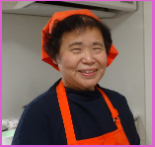  きは、むかし、おもてなしでした。おばあちゃんやお母さんがってくれたきは、のごちそうでした。でも今は、うちで作らなくなってしまいました。でも、また、うちで太巻きを作ってほしいと思って、をやっているんです。
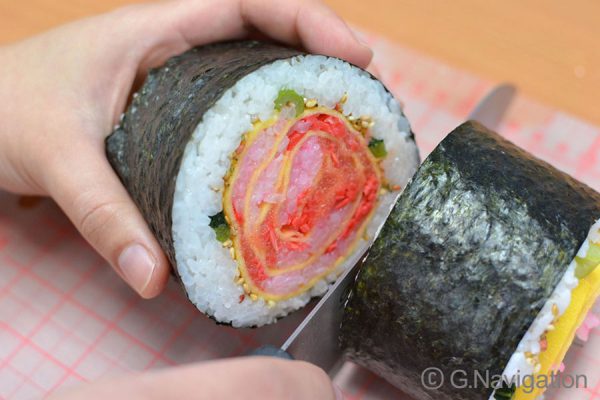 私がはじめにったはコスモスのおでした。家族はみんな「きれい！」「かわいい！」と、大よろこびだったんです。そんなにむずかしくなかったから、にうさぎを作りました。そして、その、いろいろなものを作り始めたんです。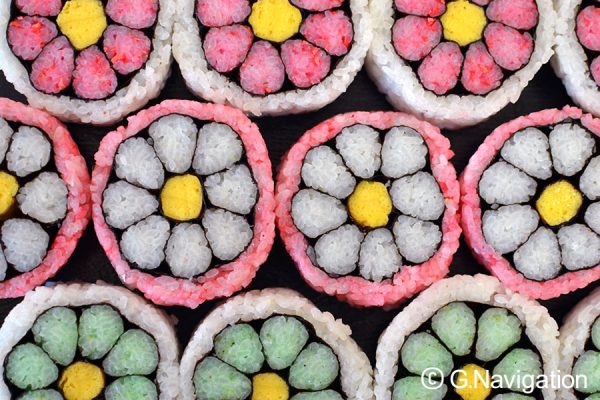 は、お父さんもお母さんも、がいそがしくて、家族のがなくなっています。でも一週間に、家族で何かをいっしょにれば、家族のもよくなると思います。は、小さい子どもから、おじいさんおばあさんまで楽しむことができます。絵巻寿司は、家族のしあわせのツールなんです。
④、うまくできなくて、がへんになってしまいます。でも、それも楽しいことです。しっぱいした人は、がっかりするかもしれません。でも、まわりの人をよろこばせて、わせる。それはなんです。をるために作って、食べたらなくなってしまう。だから、しっぱいはありません。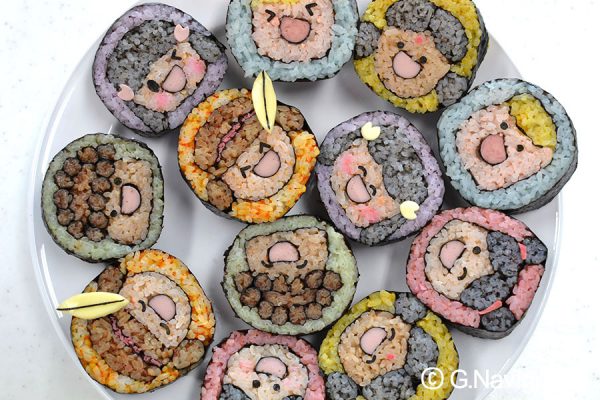 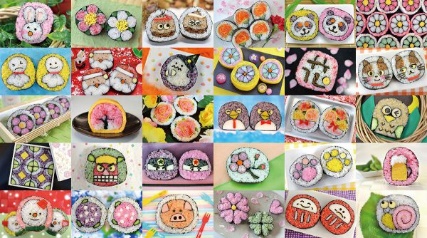 私がインタビューしました！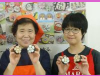 インタビューをして、についてだけでなく、家族とのや、「食べること」についてえました。自分は家族と一年にしか会うことができません。でも、かわいい絵巻寿司を家族といっしょにれば、また家族と楽しくができるかもしれない、と思いました。（シャー・ティファニー）Vocabulary and expressions1. Answer the following questions in Japanese and in English accordingly.きは、むかし、どんなでしたか。だれがりましたか。
_______________________________________________________________________________________Why is Ms Nakaya running emakizushi workshops?　
_______________________________________________________________________________________さんははじめに、どんなをりましたか?　だれのために作りましたか。
_______________________________________________________________________________________How did she get inspired to make more emakizushi?
_______________________________________________________________________________________
_______________________________________________________________________________________Ms Nakaya says: 絵巻寿司は、家族のしあわせのツールだと思う。Identify the reasons why she thinks so. Include her concern about the state of families today in your answer.
_______________________________________________________________________________________
_______________________________________________________________________________________Explain Tiffany’s thoughts after the interview.
_______________________________________________________________________________________
_______________________________________________________________________________________Choose the most appropriate title for each paragraph. Write your answers in the table below.しっぱいはない。みんなでわらって、！また、うちできを作ってほしい家族でいっしょに作りましょうはじめは家族のために作ったIs there any food in your culture which is similar to emakizushi? How is it similar to emakizushi?
_______________________________________________________________________________________
_______________________________________________________________________________________2. Choose the ending for each sentence from below and write the English meaning of the complete sentences. むかしおばあちゃんやお母さんがってくれたきは、_____________________
_______________________________________________________________________________________さんがはじめにったは、_______________________________
_______________________________________________________________________________________さんがにったは、_____________________________________
_______________________________________________________________________________________しっぱいした人は、_______________________________________________
_______________________________________________________________________________________さんにインタビューをした人は、___________________________________
_______________________________________________________________________________________コスモスのおでした。　　ティファニーさんです。がっかりするかもしれません。　
うさぎでした。　のごちそうでした。3. Complete the table as in the example. 
You can refer to the article and the vocabulary list if you wish.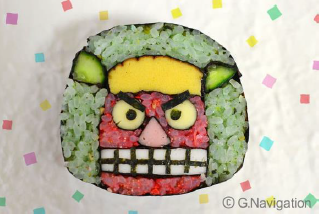 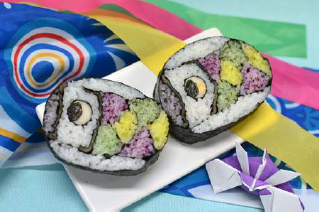 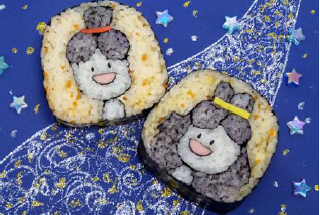 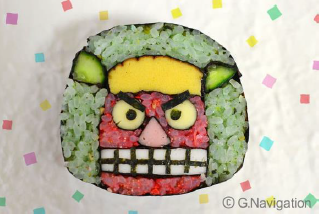 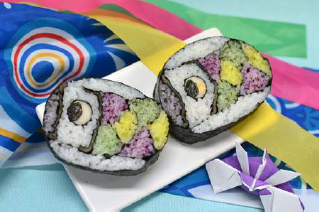 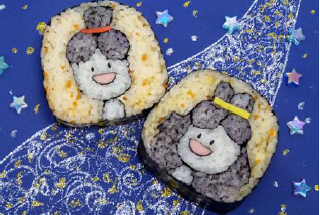 4. Creative taskImagine you attended Ms Nakaya's workshop and made some emakizushi. Unfortunately, your emakizushi didn't turn out very well, nothing like the model that Ms Nakaya provided. Create a dialogue between Ms Nakaya and you, referring to the last paragraph of the article.5. Let’s make きずしrolled sushi!Try making makizushi. You will need ごはん(cooked rice) and のり(nori seaweed)  but for the fillings, you can use ingredients available in supermarkets, e.g. cucumber, carrot, celery, green beans, smoked salmon, canned tuna, cheese, egg, cocktail sausages etc. Be careful using knives and peelers.The following websites will give you some ideas. https://www.kurashiru.com/recipes/7332a774-2735-47dd-b1c8-76960f4d5d08https://delishkitchen.tv/recipes/173545992967160300You can use bread instead of ごはんand のり, and steamed lettuce leaves instead of のり. Be creative! 
If you like a challenge, refer to the following websites.https://www.youtube.com/watch?v=SmlZ9wrxzCshttps://cookpad.com/recipe/3629630
You could take a video of yourself making makizushi while explaining it in Japanese, and send it to your teacher.  Or take photos of your makizushi and write a report in Japanese to your teacher.
You could include the following points: what kind of ingredients you used (e.g.私はまきずしをつくりました。～と、～と、～と、をつかいました。etc)your thoughts after making them (e.g.～～をするのがむずかしかったです。でも、～～するのはかんたんでした。/思ったよりおいしかったです。/次は～～をつかって、つくってみたいです。/これからも、いろいろなまきずしをつくりたいです　etc)For online quizzes go to https://www.studystack.com/picmatch-3220363artistic rolled sushiconversation; communicationしあわせのツールtool for happinessなくなっているdisappearingonceむかしback in the day, long time ago何かをいっしょにればif we make something togetherきfutomaki; thick rolled sushirelationshipおもてなしfood for guests; food for hospitalityよくなるbecome better; improveのごちそうthe best treat/ feast楽しむことができますcan enjoy作らなくなってしまった(they) had stopped making (sushi)and Tiffany’s commentまた、うちで太巻きを作ってほしいI want (them) to make (futomaki) at home againうまくできなくてnot being able to do wellemakizushi seminar; workshopがへんになってしまいますthe product becomes strange/funnyしっぱいした人the person who failedコスモスcosmos (flower)がっかりするかもしれませんmay feel disappointed大よろこびだった(they) were very happyまわりの人をよろこばせて、わせるmake people around you happy and laughnextbig successうさぎrabbitをるためにin order to make (people) smile作りはじめたstarted to make食べたらなくなってしまうonce you eat them, they are goneだけでなくnot only ~ butrecently いっしょにればif we make (them) togetherができるかもしれないmay be able to have meals English meaningKanjiReadingexamplecooking料理りょうり1最高2きょうしつ3いちばん4花5family6next7最近8仕事9かいわ10one week11一度12関係13sometimes14大成功